Figure S1. Meep expression is dependent on dietary sugar concentration. RT and qPCR showed that larval fat body meep expression was reduced by HS feeding. Fat bodies from r4>meepi larvae have reduced meep expression compared to the control genotype, which was further decreased when reared on an HSD. Data is graphed using the 2-∆∆Ct method to show fold change(Livak and Schmittgen 2001). All statistical tests are performed on log10 transformed ∆Ct values. Error bars represent SEM, (n=8 per experimental group), *P<0.05;; ***P<0.001; ****P<0.0001.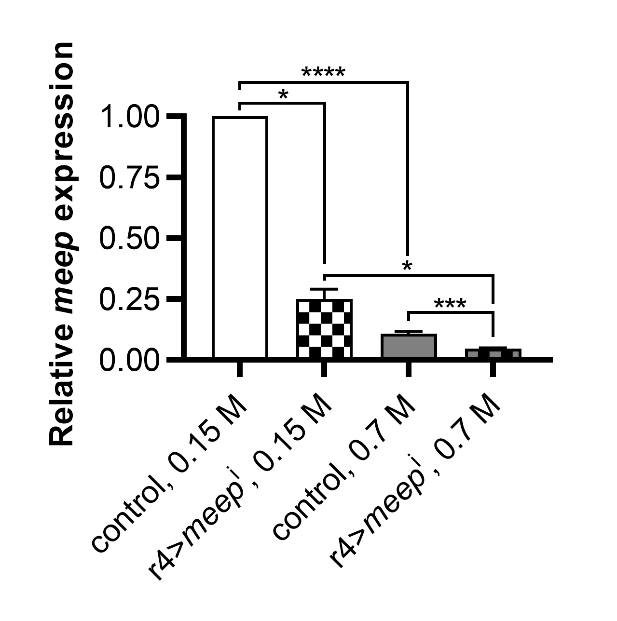 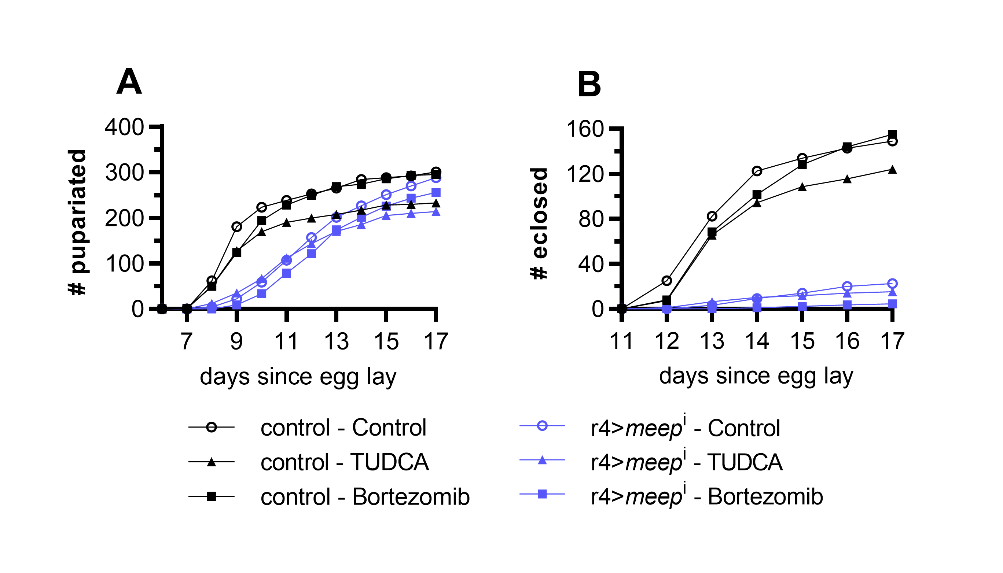 Figure S2. Bortezomib and TUDCA have differing effects on pupariation and eclosion in HS-fed Drosophila. Larvae were observed from egg lay up to pupariation (A; n>800 per experimental group) and observed from pupariation to eclosion into adults (B; n≥18 per experimental group). All statistical values for A & B are recorded in Table S1, comparing each experimental diet to the control diet within the same genotype.Table S1. Bortezomib and TUDCA have differing effects on pupariation and eclosion in HS-fed Drosophila.  Fewer offspring pupariated on TUDCA diets, whereas bortezomib had no significant effect on pupariation numbers. A larval developmental delay occurred with bortezomib supplementation in the control genotype, whereas TUDCA tended to speed the rate of development for r4>meepi. Bortezomib slowed and reduced eclosion success in r4>meepi animals.GENOTYPEDIET# PUPARIATED(AVERAGE)PUPARIATION #COMPARISON(P-VALUE)MEDIAN PUPARIATION TIME(DAYS)PUPARIATIONCURVE COMPARISON(P-VALUE)# ECLOSED(AVERAGE)ECLOSED #COMPARISON(P-VALUE)MEDIAN ECLOSION TIME(DAYS)ECLOSIONCURVE COMPARISON(P-VALUE)controlControl301-8.7-149-12.9-controlTUDCA2330.02868.80.57601240.142912.90.2817controlBortezomib295>0.99999.30.02431550.685713.30.8399r4>meepiControl288-11.7-23-14.6-r4>meepiTUDCA2140.049410.8<0.0001150.472913.30.6202r4>meepiBortezomib2560.200012.10.135950.028615.0<0.0001